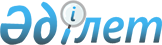 О внесении изменения в признании утратившими силу некоторых актов акимата и акима областиПостановление акимата Кызылординской области от 1 февраля 2007 года № 9
      В соответствии с Законом Республики Казахстан от 23 января 2001 года местном государственном управлении в Республике Казахстан" акимат Кызылординской области ПОСТАНОВЛЯЕТ:
      1. Внести в решение акима области от 16 августа 2004 года № 22 "О внесении изменения и признании утратившими силу некоторых решений акима области" следующее изменение:
      пункт 1 исключить.
      2. Признать утратившими силу некоторые акты акимата и акима области согласно приложению. Перечень утративших силу некоторых актов акимата и акима области
      1. Решение акима области от 10 апреля 1997 года № 472 "О мерах по улучшению использования рыбных ресурсов области" (зарегистрировано в реестре государственной регистрации нормативных правовых актов за номером 507).
      2 Решение акима области от 2 сентября 1998 года № 778 "Об утверждении Положения об обеспечении полноты охвата и единого учета объектов налогообложения" (зарегистрировано в Реестре государственной регистрации нормативных правовых актов за номером 2547).
      3. Решение акима области от 27 декабря 1999 года № 108 "Об усилении контроля за качеством пищевой поваренной соли, реализуемых на рынках и торговых предприятиях области" (зарегистрировано в Реестре государственной регистрации нормативных правовых актов за номером 7327, с изменением, внесенным решением акима области от 16 августа 2004 года № 22 "О внесении изменения и признании утратившими силу некоторых решений акима области).
      4. Решение акима области от 14 февраля 2000 года № 149 "О подготовке средств гражданской обороны и чрезвычайных ситуаций области к противопаводковым мероприятиям" (зарегистрировано в Реестре государственной регистрации нормативных правовых актов за номером 7369).
      5 Постановление акимата области от 2 августа 2002 года № 302 "Об утверждении нормативов на жилищно-коммунальные услуги по городу Байконур" (зарегистрировано в Реестре государственной регистрации нормативных правовых актов за номером 13066).
      6 Постановление акимата области от 31 декабря 2003 года № 735 "Об утверждении перечня природоохранных мероприятий" (зарегистрировано в Реестре государственной регистрации нормативных правовых актов за номером 18901, опубликовано в газетах "Кызылординские вести" 23 января 2004 года, "Сыр бойы" 17 января 2004 года).
					© 2012. РГП на ПХВ «Институт законодательства и правовой информации Республики Казахстан» Министерства юстиции Республики Казахстан
				
      АКИМ ОБЛАСТИ

М. КУЛ-МУХАММЕД
Приложение к постановлению акимата области от 1 февраля 2007 года № 9